CURRICULUM VITAE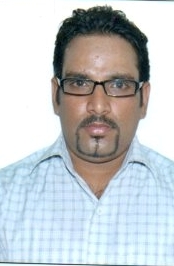 Anil.365311@2freemail.comANIL CONSULTANT  DENTAL SURGEON.MEMBER1.  	Indian Dental Association ( IDA )	NORTH - WEST DELHI BRANCH2.   	CDER, AIIMSCURRENT APPOINTMENTWorking as a senior Dental Surgeon from past 2years & 2months with Forsan Health Care , CGHS DISPENSARY ,KALIBARI MARG, NEW DELHI.Working independently at Maharshi Dental Clinic & Orthodontics Center, Sahibabad, Ghaziabad, NCR. Known for specialty services in Braces, Root Canal, Extractions, Crowns and Bridges.  Successfully cleared the DHA Prometric licensing exam. Eligibility ID –DHAE509287PERSONAL DETAILSName	:	Dr. Anil Sex	:	MaleMarital Status	:	MarriedEDUCATION QUALIFICATIONQualification 	Board /University	Year of PassingB.D.S 	Ch.Charan Singh University	2007(Bachelor Of Dental Surgery)PROFESSIONAL EXPERIENCE:Running my own Dental Clinic called Maharishi Dental Clinic & Orthodontics Centre in Sahibabad, Ghaziabad, (NCR).Working as a senior Dental surgeon from past 2years & 2months with Forsan Health Care ,CGHS DISPENSARY, kalibari marg, New Delhi.Working as a visiting Dental Surgeon from past 9 years with Dr. Gaurav Prakash's PRAKASH DENTAL CARE &  PHYSIOTHERAPY CLINIC, Malviya nagar, New Delhi.Worked as a Consultant Dental Surgeon for 15 months with Dr. Gurbinder Singh's Kamat Dental Clinic, Sarojini Nagar, New Delhi.WORK EXPERIENCE:Forsan Health Care, CGHS dispensary, kalibari Marg, New Delhi.                                    Maharishi Dental Clinic & Orthodontics Centre, Sahibabad, Ghaziabad, NCR.      Prakash Dental care & Physiotherapy clinic, Malviya nagar, New Delhi.      Conultant Dental Surgeon.Experienced in all aspects of general dental practice, including crowns, bridges, implants, braces (visible & invisible), root canal & gum treatment.General dental surgery, including: Traumatic or accidental dental injury Dental pain or pathology Gum disease & tooth loss Root canal treatment & related pathology Complications in dentistry X-rays in dentistry Consent in dentistry Cosmetics in dentistry Infections in dentistry Professional negligence in dentistry Pain in dentistry, Myofunctional appliances, Hawley's appliances, Expanction appliances, Twin block appliance, Tongue crib appliance, Night guard for correction of malocclousions in kids of age 8-13 years.Crown & bridgework Denture, Dental implants All matters related to dental surgery: Teeth Jaws Facial skeleton & associated structures My special field of dental expertise is endodontics (root canal treatment), orthodontics (Braces visible / invisible both) & restorative dentistry (crown & bridge rehabilitation).Diagonosis  and treatment planning of premalignant oral lesions.Available on call for emergencies, prescribing medicines, educating patients on oral healthcare;June 2006 – September 2007 	Kamat Dental Clinic , Sarojini Nagar.	Consultant Dental SurgeonScreening, Counseling, Performing & follow-up of patients for various dental procedures including :-Tooth ExtractionWisdom Molar Extraction (Surgical Extraction)Flap SurgeryApiceptomyRoot Canal TreatmentFixed & Removable denturesScaling / Root PlanningCosmetic FillingsBleaching of teeth.Awarded Certificate of Appreciation for participating in the free Dental Check-up program as part of the Oral Health Month - 2011 , Organised by Colgate, Indian Dental Association.Conferences / Work Shops 	14 Attended Mastering clinical steps for predictable fixed prosthesis - 18 July 2010, New Delhi, Organised by IDA.Sterlization in Dental Practice &Challenges in day to day Endodontics- 22 May,2011,New Delhi, Organised by IDA.Implant Dentistry Today - 17 July,2011, New Delhi,Organised by IDA in association with Dentsply Academy.The Famdent Dental Convention - 29th -31st July 2011, New Delhi, Organised by Famdent Indiamart  in accociation with ICD (International College of Dentists)Multispeciality Dentistry - Periodontics, Endodontics &Prosthodontics - 22 April 2012, New Delhi, Organised by CDER, AIIMS.IDA, Defence, NABH &WDC Collaborative Workshop –15 July 2012, New Delhi, : Organised by IDA.The Famdent Dental Convention - 27th -29th July 2012, New Delhi, Organised by Famdent Indiamart in accociation with ICD (International College of Dentists)Multispeciality Dentistry - Implantology, Endodontics, Oral Surgery -21 April 2013, New Delhi, Organised by CDER, AIIMS.Dental CAD-CAM Prosthetics - 6 October,2013, New Delhi,Organised by IDA.Advanced Endodontic Lecture-15 December 2013,Delhi, Organised by IDA in association with Micro-Mega, France.Recent Advances in Clinical Dentistry - 4 May, 2014, New Delhi ,Organised by CDER, AIIMS in association with U.D.M. SCHOOL OF DENTISTRY MICHIGAN, USA.International Conference of Dental Specialities - 9th &10th May 2014, Ghaziabad in association with IAGD (International Association of General Dentistry).Basic Surgical Training workshop - 11 May 2014, New Delhi, Organised by IDA.Scientific Session titled "Pitfalls in Managing pit / Fissure Defects." Organised by Colgate.Co-Organize	ESIC MULTIDISCIPLINARY UPDATE AND LIVE DEMONSTRATION at ESIC Dental College &Hospital, New Delhi, July, 2011.Date - Place – NEW DELHIDR. ANIL 